Human Library Event – Acton High School 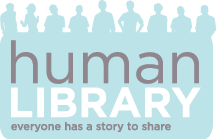 Tuesday, December 1, 2015               8:45am – 10:00am Acton High School is proud to announce that it will host its first ever Human Library. The event will comprise of one grade 12 class and approximately 15 members/guests from our community. We would like to invite YOU to be a Human Book for this event and share your life experiences.What is a human library?A Human Library is a way for our students (and guests) to reach out and connect with individuals in their community that they might not normally engage with. During our human library event, our students will have an opportunity to borrow Human Books for a 20-25 minute session and to listen and engage with the experiences of each Book.
Human Libraries promote tolerance, celebrate human differences, and encourage understanding of people who come from varied lifestyle and/or cultural backgrounds.What is a human book?Human Books are volunteers (this is you!) who are willing to come to our school for one morning to share their stories in a safe, small conversational setting.For our event, Human Books are asked to be ‘checked out’ two times (Session 1 and Session 2 – see schedule below) by different students.During each session, a human book will share their story (life experiences, triumphs, challenges, endeavours) with between 1-3 grade 12 students. We hope that this sharing will lead to conversations between the Books and Readers in the latter part of each session.What is a Reader?Readers (our grade 12 students) ‘check out’ Human Books. By doing so, they have the opportunity to participate in one-on-one or small-group conversations with Human Books to ask questions and to learn about other’s life experiences or special interests.What will the morning look like?8:30 – 8:55	Guests arrive at Acton High School (gather in the library for a light breakfast)8:55		Welcome messages from Ms. Pattison’s grade 12 Challenge and Change class9:00 – 9:20	Session ‘check out’ 19:20 – 9:30	(session wrap up & snack break; rotation of readers to different human books)9:30 – 9:50	Session ‘check out’ 29:55		Closing remarksAn example of a human library in action:https://www.youtube.com/watch?v=6nzifsl4SuoIf you have any questions, please contact the event organizer, Joanne Pattison at Acton High School: (519) 853-2920 or pattisonmej@hdsb.ca    